TĚLESNÁ VÝCHOVAAni v této situaci bychom neměli zapomínat, jak je pohyb důležitý. Navozuje dobrou náladu, posiluje imunitu a fyzické zdraví.Každý den zařaďte do svého denního režimu libovolnou pohybovou aktivitu (dle svých možností) např.:skákání přes švihadlochůze či běh do schodůcvičení dle hudby posilovací cvičení (na břišní svaly, svaly horních končetiny, zádové svaly…)protahovací cvičenícvičení rovnováhypočítají se i domácí práce úklidové, čistící ….Na youtube doporučuji např.:sestavu cviků „POZDRAV SLUNCI“ https://www.youtube.com/watch?v=RcJHWZQ490c
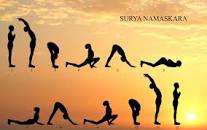 zacvičte si s výsadkáři https://youtu.be/jG5CBmocpXMonline lekce tancehttp://www.degezetko.czcvičení s atletyhttps://www.atletika.cz/aktuality/hybeme-se-s-atlety-lukas-hodbod/https://www.atletika.cz/aktuality/hybeme-se-s-atlety-jan-fris/Přeji příjemné dny, hodně sil a držte se! KK